動物愛護週間パネル展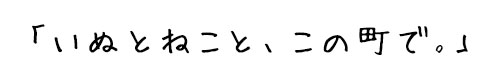 ～もう一度考えてみませんか？ともに生きるために～私たちの住む町には沢山の動物が人の傍で暮らしています。いぬとねこと、この町でともに生きるために、ぜひ知っていただきたいことがあります。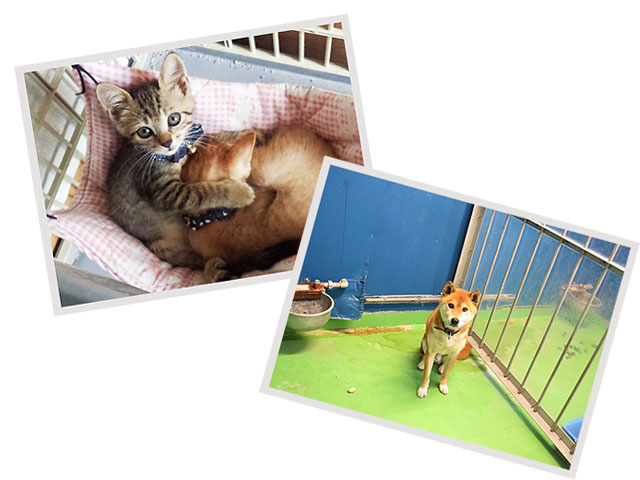 期　　間　　平成２８年９月２４日（土）～１０月１０日（月）　　　　　　午前１０時から午後６時まで（日曜は午後５時まで）　　　　　　※９月２６日（月）、２８日（水）、２９日（木）　　　　　　　１０月３日（月）を除く。場　　所　　宇佐市民図書館　　（大分県宇佐市上田１０１７－１　TEL：０９７８－３３－４６００）内　　容　　パネルの展示：犬・猫ののやのから、動物愛護について考えてみましょう。チラシ配布等：迷子防止、・等をする冊子をお配りする予定です。主　　催　　大分県北部保健所後　　援　　宇佐市、中津市協　　力　　北部保健所管内動物愛護推進員
お問い合わせ　大分県北部保健所 衛生課 生活衛生・環境班　　　　　　　（中津市中央町１丁目１０番４２号　TEL：０９７９－２２－２２１０）私達の町には特定の飼い主がおらず、地域で世話をされている猫もいます。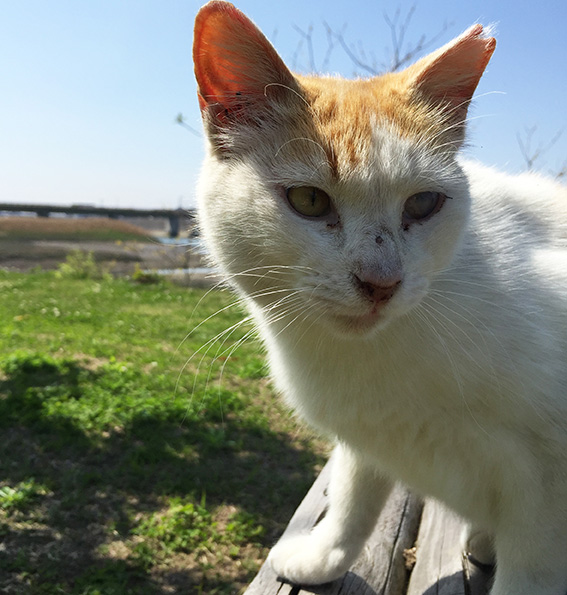 そのような猫たちの姿を見て頂き、何がしてあげられるか考えて頂ければ幸いです。